DOMANDA DI ISCRIZIONE AI PERCORSI DI ALFABETIZZAZIONE E APPRENDIMENTO DELLA LINGUA  ITALIANAAl Dirigente scolastico del CPIA di SERRAMANNA – ORISTANOSede c/o CENTRO TERRITORIALE PERMANENTE    di ORISTANO 	ll/La   sottoscritto/a  	(cognome e nome)M □ FCodice Fiscale  	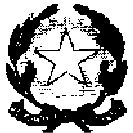 CHIEDE L’ISCRIZIONEper  l'A.S. 2015/16al percorso di alfabetizzazione e apprendimento della lingua italiana finalizzato al conseguimento di un titolo attestante il raggiungimento di un livello di conoscenza della lingua italiana a livello A2 del Quadro Comune europeo di riferimento per le lingue elaborato dal Consiglio d’Europa Potenziamento dell’Insegnamento della Lingua Italiana – Livelli B1 - B2 - C1 - C2CHIEDE(ai fini della stipula del PATTO FORMATIVO INDIVIDUALE)il riconoscimento dei crediti, riservandosi di allegare la eventuale relativa documentazione.A tal fine, in base alle norme sullo snellimento dell’attività amministrativa, consapevole delle responsabilità cui   va   incontro  in  caso  di  dichiarazione  non   corrispondente al vero,DICHIARA DIessere nato/a  a (città)	nazione	il  	essere cittadino/a  (indicare nazionalità)	Anno di arrivo in Italia  	essere residente a						(prov.)  		 Via/piazza _			n.		_ tel. _ 				  Cellulare		e-mail						 Domiciliato/a a	(prov.)		in via		n°  		 chiedere il riconoscimento dei crediti, per il quale allega i  seguenti documenti:_	_Condizione lavorativa	Scolarità pregressa e scuola/CPIA provenienzaAltro	□ AltroCasalingo/a	□ Diploma di scuola superioreDetenuto/a	□ LaureaIn cerca di nuova occupazione	□ Licenza elementareIn cerca di prima occupazione	□ Licenza mediaLavoratore autonomo	□ Nessun titolooccupato/a alle dipendenze	Scuola o CPIA di provenienza:  	Pensionato/aStudente	Anni di scolarità pregressa:  	Sei iscritto presso un altro CPIA, scuola superiore o centro di formazione professionale? No      Sì	Quale? ________________________________________N.B. -  I  cittadini non appartenenti all'UE devono produrre copia del permesso di soggiorno o della   richiesta.	    -  Occorre allegare fotocopia del documento d’identità	Firma di autocertificazioneOristano,____________________	_______________________(Leggi 15/1968,127/1997,131/1998; OPR445/2000)Il/la sottoscritto/a, presa visione dell'informativa resa dalla scuola ai sensi dell'articolo 13 del decreto legislativo n.196/2003, dichiara di essere consapevole che la scuola può utilizzare i dati contenuti nella presente autocertificazione esclusivamente nell'ambito e per i fini istituzionali propri della Pubblica Amministrazione (Decreto legislativo 30.6.2003, n. 196 e Regolamento ministeriale 7.12.2006, n. 305).Data,		Firma   	Solo per i minori di 18 anniIl/La sottoscritto/a  				 nato/a a			il  	  domiciliato/a a		(prov.)              in via  	  telefono  	in qualità di □ genitore □ tutore del/della corsista  	DICHIARAche il minore è sufficientemente maturo/a per poter affrontare autonomamente il percorso da scuola a casa;AUTORIZZAla partecipazione del/della proprio/a figlio/a ad uscite didattiche.Firma dei genitori o di chi esercita la responsabilità genitoriale per il minoreData,		Firma   	Data,		Firma   	Il sottoscritto dichiara inoltre di avere effettuato la scelta di iscrizione in osservanza delle disposizioni sulla responsabilità genitoriale di cui agli artt. 316, 337 ter e 337 quater del codice civile che richiedono il consenso di entrambi i genitori.Data,		Firma   	N.B. I dati rilasciati sono utilizzati dalla istituzione scolastica nel rispetto delle norme sulla privacy, di cui al Regolamento definito con Decreto Ministeriale 7 dicembre 2006, n. 305.